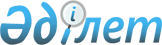 Об организации питания категориям воспитанников дошкольных организаций Актюбинской области
					
			Утративший силу
			
			
		
					Постановление акимата Актюбинской области от 27 декабря 2021 года № 422. Утратило силу постановлением акимата Актюбинской области от 24 августа 2023 года № 221
      Сноска. Утратило силу постановлением акимата Актюбинской области от 24.08.2023 № 221 (вводится после дня его первого официального опубликования).
      В соответствии со статьей 27 Закона Республики Казахстан "О местном государственном управлении и самоуправлении в Республике Казахстан", подпунктом 19) пункта 2 статьи 6, пунктом 4-1 статьи 8 Закона Республики Казахстан "Об образовании", Постановлением Правительства Республики Казахстан от 12 марта 2012 года № 320 "Об утверждении размеров, источников, видов и Правил предоставления социальной помощи гражданам, которым оказывается социальная помощь", акимат Актюбинской области ПОСТАНОВЛЯЕТ:
      1. Организовать за счет средств областного бюджета льготное питание с частичной компенсацией расходов на питание в дошкольных организациях Актюбинской области в размере 70% от стоимости питания детям из семей, имеющих право на адресную социальную помощь, а также детям из семей, не получающих государственную адресную социальную помощь, со среднедушевым доходом ниже прожиточного минимума.
      2. Государственному учреждению "Управление образования Актюбинской области" в установленном законодательством порядке обеспечить:
      1) направление настоящего постановления на казахском и русском языках в Республиканское государственное предприятие на праве хозяйственного ведения "Институт законодательства и правовой информации Республики Казахстан" Министерства юстиции Республики Казахстан для официального опубликования и включения в Эталонный контрольный банк нормативных правовых актов Республики Казахстан;
      2) размещение настоящего постановления на интернет-ресурсе акимата Актюбинской области после его официального опубликования.
      3. Контроль за исполнением настоящего постановления возложить на курирующего заместителя акима Актюбинской области.
      4. Настоящее постановление вводится в действие после дня первого официального опубликования.
					© 2012. РГП на ПХВ «Институт законодательства и правовой информации Республики Казахстан» Министерства юстиции Республики Казахстан
				
      Аким Актюбинской области 

О. Уразалин
